DAKDOORVOER all weather zwart76050402Renson Ventilation, IZ 2 Vijverdam, Maalbeekstraat 10, 8790 Waregem – BelgiëTel. +32 (0)56 62 71 11, fax. +32 (0)56 60 28 51, info@renson.be www.renson.euALGEMEENDe Renson dakdoorvoer werd ontworpen voor het optimaal afvoeren van ventilatielucht via het dak. De dakdoorvoer wordt gekenmerkt door zijn technische superioriteit en esthetische vormgeving. Zijn unieke vormgeving garandeert een uiterst lage luchtweerstand wat de werking van het ventilatiesysteem ten goede komt. De Renson dakdoorvoer werd speciaal ontwikkeld om een correcte werking van de Renson ventilatiesystemen te garanderen.productkenmerkenWaterwerende daktoevoer: volgens EN13030:2001, klasse A bij 3 m/s Lage drukval: – Afblaas: 10 Pa bij 281 m³/h - 30 Pa bij 494 m³/h – Aanzuig: 10 Pa bij 180 m³/h - 60 Pa bij 456 m³/h Aansluitdiameter 160 mm Materiaal: polypropyleen – Weer- en schokbestendig – Recycleerbaar – Weerstaat constante temperaturen tussen -30 °C tot 80 °C – UV-beschermd Inbouw met onderstaande dakpannen – Loodvervangend materiaal – Verschillende hellingsgraden mogelijk – Compatibel met meeste types dakpannen Esthetische vormgeving met intern mechanisme tegen waterindringing Verwijderbare bovenzijde voor eventuele reiniging Afmetingen: 333 x 808 mm (B x H)Installatie enkel in combinatie met: 66032302, 66032303, 66032304CURVE DRUKVAL (afblaas-aanzuig)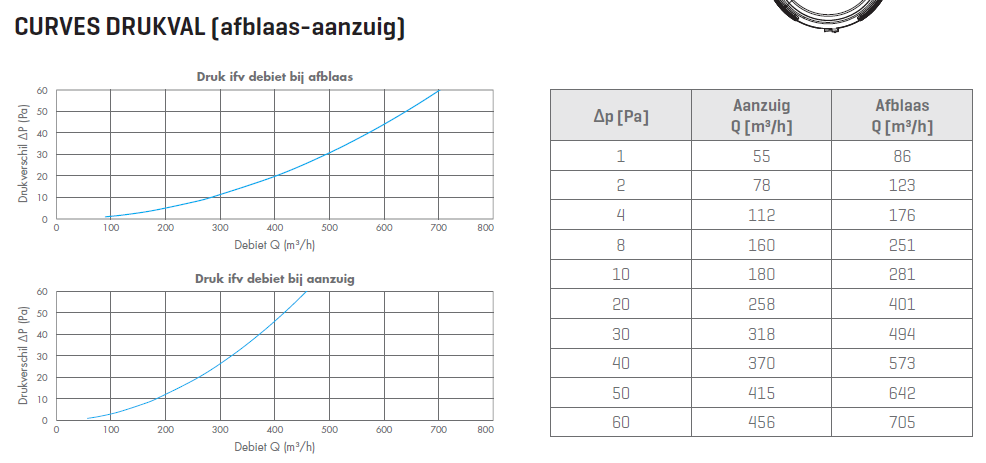 